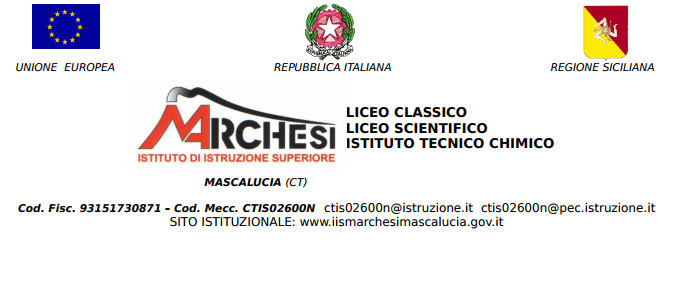 Cognome: ___________________________________________________________Nome: ______________________________________________________________Luogo di Nascita: __________________________ Data di nascita: ___/___/_____Istituto: _____________________________________________________________Data ultima diagnosi: ___/___/_____Rilasciata da: ________________________________________________________L. 170/2010 - Nuove norme in materia di disturbi specifici di apprendimento in ambito scolasticoDecreto N. 5669/2011O.M. 42/2011 art12 c.8 - Istruzioni e modalità organizzative ed operative per lo svolgimento degli esami di Stato conclusivi dei corsi di studio di istruzione secondaria di secondo grado nelle scuole statali e non statali. Anno scolastico 2010/2011O.M. 40/2010 art.12 c.7 – Norme per lo svolgimento degli Esami di Stato nelle sezioni di Liceo Classico EuropeoO.M. 44/2010 art. 12 - Istruzioni e modalità organizzative ed operative per lo svolgimento degli esami di Stato conclusivi dei corsi di studio di istruzione secondaria di secondo grado nelle scuole statali e non statali. Anno scolastico 2009/2010Nota MIUR n. 5744 del 28.05.2009 - Esami di Stato per gli studenti affetti da disturbi specifici di apprendimento - DSAO.M. 40/2009 art. 12 - Istruzioni e modalità organizzative ed operative per lo svolgimento degli esami di Stato conclusivi dei corsi di studio di istruzione secondaria di secondo grado nelle scuole statali e non statali. Anno scolastico 2008/2009C.M. 28 maggio 2009 - Anno Scolastico 2008-2009 - Esami di Stato per alunni affetti da disturbi specifici di apprendimento DSA.SuggerimentiIndicare la diagnosi e le difficoltà connesseDescrivere le relazioni all’interno del gruppo classeDescrivere le caratteristiche del processo di apprendimentoDescrivere la consapevolezza dell’alunno in relazione al proprio disturboDescrivere le metodologie messe in atto dal consiglio di classe e gli interventi di personalizzazione.Elencare le misure compensative e dispensativeElencare le tipologie di verifica effettuate e i criteri per la valutazione delle verifiche.Descrivere le tipologie di prima, seconda e terza prova svolte e allegare i testi al documento.Indicare i tempi, le modalità e le griglie di valutazione per ciascuna delle tre prove e per il colloquio.Mascalucia, ___________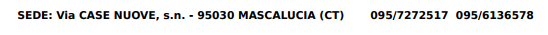 Allegato al Documento del 15 MaggioRelazione di presentazione del candidato con dsaAnno Scolastico ___/____Classe:  V ___Informazioni generali sull’alunnoNormativa di riferimentoPresentazione dell’alunnoMetodologie didatticheStrumenti e criteri di verificaIndicazioni per le prove degli Esami di Stato